ПОСТАНОВЛЕНИЕАдминистрация сельского поселения Богородицкий сельсовет Добринского муниципального района Липецкой областиРоссийской Федерации13.07.2023г.                     ж.д.ст.Плавица                         № 62О внесении изменений в порядок составления и ведения кассового плана исполнения бюджета сельского поселения Богородицкий сельсовет Добринского муниципального районаВ соответствии с пунктом 1 статьи 217.1 Бюджетного кодекса Российской Федерации, администрация сельского поселения Богородицкий сельсоветПОСТАНОВЛЯЕТ:1. Внести изменения в порядок составления и ведения кассового плана исполнения бюджета сельского поселения Богородицкий сельсовет Добринского муниципального района утвержденное постановлением администрации сельского поселения Богородицкий сельсовет Добринского муниципального района Липецкой области от 25.05.2020 г. №46 (прилагается).2. Настоящее постановление вступает в силу со дня его официального обнародования.3. Контроль за исполнение настоящего постановления оставляю за собой. Глава администрациисельского поселенияБогородицкий сельсовет						А.И. ОвчинниковПриложение к постановлению администрации сельского поселенияБогородицкий сельсовет № 62 от 13.07.2023г.Изменения в порядок составления и ведения кассового плана исполнения бюджета сельского поселения Богородицкий сельсовет Добринского муниципального района(утв. 25.05.2020 г. №46)Внести в порядок составления и ведения кассового плана исполнения бюджета сельского поселения Богородицкий сельсовет Добринского муниципального района следующие изменения:1. пункт 2 раздела I «Общие положения» изложить в следующей редакции:«Под кассовым планом понимается прогноз поступлений в бюджет и перечислений из бюджета в текущем финансовом году в целях определения прогнозного состояния единого счета бюджета, включая временный кассовый разрыв и объем временно свободных средств.»2. в тексте Порядка и приложений к Порядку слова «кассовые поступления» заменить на слова «поступления», слова «кассовые выплаты» заменит на слова «перечисления» в соответствующих падежах.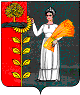 